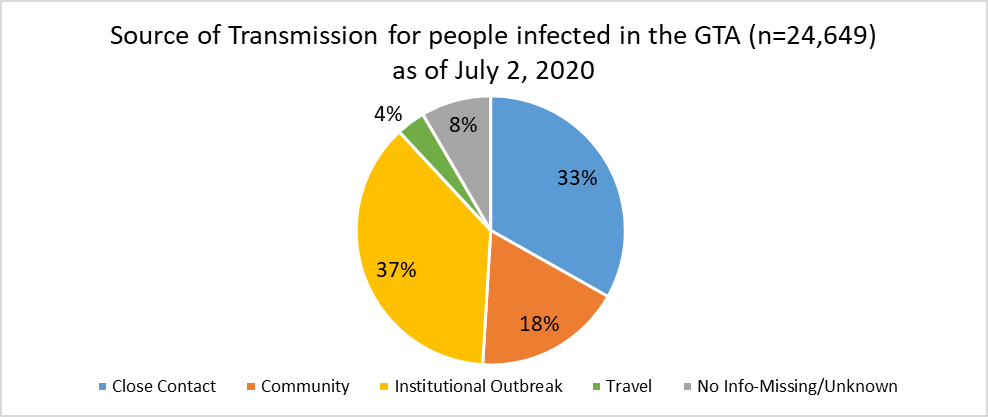 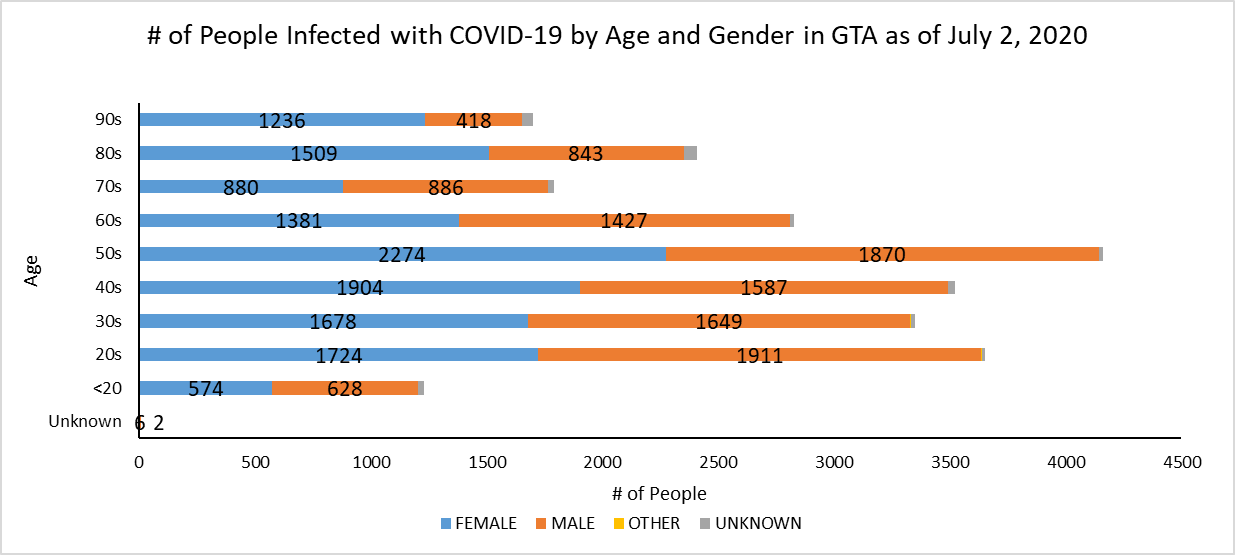 Footnote: There are a total of 15 cases where gender was indicated as “Other” (including “Transgender”) and another 247 cases where gender was unknown.Source: Data as of July 2, 2020 (extracted from https://data.ontario.ca/dataset/confirmed-positive-cases-of-covid-19-in-ontario)COVID 19 Cases in  Greater Toronto Area by Public Health UnitAs of July 2, 2020COVID 19 Cases in  Greater Toronto Area by Public Health UnitAs of July 2, 2020COVID 19 Cases in  Greater Toronto Area by Public Health UnitAs of July 2, 2020COVID 19 Cases in  Greater Toronto Area by Public Health UnitAs of July 2, 2020# of People Infected# of Deaths# of People RecoveredDurham Region Health Department1,7031801,487Halton Region Health Department76125695Peel Public Health5,8673065,133Toronto Public Health13,3061,06511,613York Region Public Health Services3,0122442,605Overall GTA24,6491,82021,533